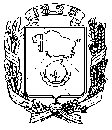 Муниципальное общеобразовательное учреждение средняя общеобразовательная школа № 11 города Невинномысска(МБОУ СОШ № 11)Выписка из протокола  № 4заседания школьного методического объединенияэстетического цикла16 января 2020 годаПрисутствовали:Панькова Н. В.Пиянина Л. А.Пушкова В. М.Никитенко О. Ю.Слушали: Об УМК по предметам эстетического цикла на 2020-2021 учебный годВыступили учителя:ОБЖ Никитенко О. Ю., Физической культуры Панькова Н. В.ИЗО, технологии Пиянина Л. А.Решили: согласовать список УМК на следующий учебный год с изменениями и приобретением недостающего количества учебников в фонд школыРуководитель  ШМО   ________________________    Л. А. ПиянинаМуниципальное бюджетное образовательное учреждение средняя общеобразовательная школа №11 города Невинномысска имени кавалера ордена Мужества Э.В. Скрипника                                                                                                                                      Утверждаю                                                                                                                                                                                                                Директор МБОУ СОШ № 11                                                                                                                                                                                             ________Г.И. РябоваУчебно-методический комплекс  по предметам эстетического циклаучебного плана   МБОУ СОШ №11на 2020-2021 учебный год.ПредметнаяНазваниеКлассКоличествоАвтор программы, когда иУМК учителяУМК учащихсяФ.И.О. учителяобластьпредметачасовкем утвержденаТехнологияТехнология705Программа Н.В. Синица,Синица Н.В.Пиянина Л. АП.С. СамородскийТехнология. ТехнологииУчебникНикитенкоТехнология.5-11 классы :-ведения дома: 5 класс:«Технология» - 5О.Ю.М.:«Вентана-Граф», 2016г.методическое пособие. –класс; 2016 г. М.М.:  Вентана-Граф,Издательский центр2015. – 144 с.«Вентана - Граф»,Технология. 5кл.авторы: Н.В.Метод. пособиеСиница; В.Д.ПоурочноеСимоненко,планирование по(вариант дляТехнологии 5 класс,девочек)ФГОС, автор-УчебникСлавновой М.В. для«ТехнологияУМК Н.В.Синица. А.Т.(ИндустриальныеТищенко.технологии)» А. Т.Тищенко, ,  В. Д.СимоненкоиздательствоВентана-Граф2014г(вариант длямальчиков)ТехнологияТехнология706Программа Н.В. Синица,Технология.6 классУчебникО.Ю.П.С. Самородский(девочки): поурочные«Технология» - 6НикитенкоТехнология.5-11 классы :-планы по учебнику подкласс; 2016 г. М.Л.А.М.:«Вентана-Граф», 2016г.редакцией В.Д.Издательский центрПиянинаСимоненко/авт-«Вентана - Граф»,составитель О.В.авторы: Н.В.Павлова, Г.П. Попова. -Синица; В.Д.Волгоград: Учитель,Симоненко,2008.(вариант дляСиница Н.В.девочек)Технология. ТехнологииУчебникведения дома: 6 класс:«Технологияметодическое пособие. –(ИндустриальныеМ.:  Вентана-Граф,технологии)» А. Т.Тищенко, , В. Д.СимоненкоиздательствоВентана-Граф2016г(вариант длямальчиков)ТехнологияТехнология707Программа Н.В.Синица,Технология.7 классН УчебникО.Ю.П.С.Самородский(девочки): поурочные«Технология» - 7НикитенкоТехнология.5-11 классы :-планы по учебнику подкласс; 2014 г. М.Л.А.М.:«Вентана-Граф», 2016г.редакцией В.Д.Издательский центрПиянинаСимоненко/авт-«Вентана - Граф»,составитель О.В.авторы: Н.В.Павлова- Волгоград:Синица; В.Д.Учитель, 2009.Симоненко,Синица Н.В.(вариант дляТехнология. Технологиидевочек)ведения дома: 7 класс:методическое пособие. –ТехнологияМ.:  Вентана-Граф,(Технический труд)(вариант длямальчиков)ТехнологияТехнология358Н.В.Синица,Технология.8 классУчебникО.Ю.П.С.Самородский(девочки): поурочные«ТехнологияНикитенкоТехнология.5-11 классы:-планы по учебнику под(ИндустриальныеЛ.А.М.:«Вентана-Граф», 2016г.редакцией В.Д.технологии)» А. Т.ПиянинаСимоненко, часть 2./авт-Тищенко, , В. Д.составитель Н.Б.СимоненкоГолондарева.-издательствоВолгоград: Учитель,Вентана-Граф2016г2006.Технология. Практико-ориентированныепроекты. 7-11 классы.Авт.-сост В.П. Боровых.Волгоград: Учитель,2017.ТехнологияТехнология3510Н.В.Синица,Технология.Технология:О.Ю.П.С.СамородскийПрофессиональныйбазовый уровень:НикитенкоТехнология.5-11 классы :-успех. 10-11 классы:10-11 классы:М.:«Вентана-Граф», 2016г.учеб. дляучебник дляобщеобразоват.общеобразовательнучреждений / [ А. В.ых учреждений/Гапоненко, С. О.В.Д. Симоненко,Кропивянская, О. В.О.П. Очинин, Н.В.Кузина и др.]; под ред.Матяш; под ред.С. Н.Чистяковой.-6-еВ.Д. Симоненко-М.:изд. - М. : Просвещение,Вентата-Граф, 2010.2017. - 176с.Селевко Г.К.СовременныеобразовательныетехнологииСимоненко В. Д.,Ретивых М. В., МатяшН. В. Технологическоеобразованиешкольников. Теоретико-методологическиеаспекты / Под ред. В. Д.Симоненко. - Брянск:Издательство БГПУ,2015. – Стр. 120.ТехнологияТехнология3411Н.В.Синица,Технология.Технология:Л.А.П.С.СамородскийПрофессиональныйбазовый уровень:ПиянинаТехнология.5-11 классы :-успех. 10-11 классы:10-11 классы:М.:«Вентана-Граф», 2016г.учеб. дляучебник дляобщеобразоват.общеобразовательнучреждений / [ А. В.ых учреждений/Гапоненко, С. О.В.Д. Симоненко,Кропивянская, О. В.О.П. Очинин, Н.В.Кузина и др.]; под ред.Матяш; под ред.С. Н.Чистяковой.-6-еВ.Д. Симоненко-М.:изд. - М. : Просвещение,Вентата-Граф, 2016.2017. - 176с.Селевко Г.К.СовременныеобразовательныетехнологииСимоненко В. Д.,Ретивых М. В., МатяшН. В. Технологическоеобразованиешкольников. Теоретико-методологическиеаспекты / Под ред. В. Д.Симоненко. - Брянск:Издательство БГПУ,2015. – Стр. 120.«ФизическаяОБЖ355Программа«ПоурочныеУчебник ОсновыО.Ю.культура иОсновы безопасностиразработки» Попов Л.безопасностиНикитенкоОсновыжизнедеятельности 5-11П.;Москва «ВАКО»жизнедеятельностибезопасностиклассов, под редакцией2017А. Т. Смирнов, Б. О.жизнедеятельСмирнова А. Т.;«Тестовый контроль 5-6Хренниковности»М.: Просвещение, 2018 годкласс»ИздательствоА. Т. Смирнов, Б. О.Просвещение 2018Хренников, Маслов М.гВ.» Москва«Просвещение»2016«Первая Медицинскаяпомощь в чрезвычайныхситуациях» Шаховец В.В. Виноградов А. В.Москва 2017«ФизическаяОБЖ356Программа«ПоурочныеУчебник ОсновыО.Ю.культура иОсновы безопасностиразработки» Попов Л.безопасностиНикитенкоОсновыжизнедеятельности 5-11П.;Москва «ВАКО»жизнедеятельностибезопасностиклассов, под редакцией2017А. Т. Смирнов, Б. О.жизнедеятельСмирнова А. Т.;«Тестовый контроль 5-6Хренниковности»М.: Просвещение, 2018 годкласс»ИздательствоА. Т. Смирнов, Б. О.Просвещение 2018Хренников, Маслов М.гВ.» Москва«Просвещение»2016«Первая Медицинскаяпомощь в чрезвычайныхситуациях» Шаховец В.В. Виноградов А. В.Москва 2017«ФизическаяОБЖ357Программа«ПоурочныеУчебник ОсновыО.Ю.культура иОсновы безопасностиразработки» Попов Л.безопасностиНикитенкоОсновыжизнедеятельности 5-11П.;Москва «ВАКО»жизнедеятельностибезопасностиклассов, под редакцией2017А. Т. Смирнов, Б. О.жизнедеятельСмирнова А. Т.;«Первая МедицинскаяХренниковности»М.: Просвещение, 2018 годпомощь в чрезвычайныхИздательствоситуациях» Шаховец В.Просвещение 2018В. Виноградов А. В.гМосква 2017«ФизическаяОБЖ358Программа«Тесты, ПрактическиеУчебник ОсновыО.Ю.культура иОсновы безопасностизадания. Олимпиады»безопасностиНикитенкоОсновыжизнедеятельности 5-11А. В. Клюевжизнедеятельностибезопасностиклассов, под редакциейИз.ЛЕГИОН Ростов-наА. Т. Смирнов, Б. О.жизнедеятельСмирнова А. Т.;–Дону 2016Хренниковности»М.: Просвещение, 2018 годИздательствоПросвещение 2018г«ФизическаяОБЖ349Программа«Тесты, ПрактическиеУчебник ОсновыО.Ю.культура иОсновы безопасностизадания. Олимпиады»безопасностиНикитенкоОсновыжизнедеятельности 5-11А. В. Клюевжизнедеятельностибезопасностиклассов, под редакциейИз.ЛЕГИОН Ростов-наА. Т. Смирнов, Б. О.жизнедеятельСмирнова А. Т.;–Дону 2016Хренниковности»М.: Просвещение, 2018 годИздательствоПросвещение 2016г«ФизическаяОБЖ3510Программа«Поурочные планы11Учебник ОсновыО.Ю.культура иОсновы безопасностикласс» Шкенева В. А.безопасностиНикитенкоОсновыжизнедеятельности 5-11Волгоград Издательствожизнедеятельностибезопасностиклассов, под редакцией«Учитель» 2016А. Т. Смирнов, Б. О.жизнедеятельСмирнова А. Т.;«Строевая подготовка»Хренниковности»М.: Просвещение, 2018 годУчебное пособиеИздательствоПопов Е. А.Москва 2017Просвещение 2016г«Вооруженные силыРоссии»Учебное пособиеЗиновьев А.С. Москва2017«Тактическаяподготовка»Нефедов А.А. Москва 2017«Основы военнойслужбы» Клюев А. В.Из.ЛЕГИОН Ростов-на–Дону 2016«ФизическаяОБЖ3411Программа«Строевая подготовка»Учебник ОсновыО.Ю.культура иОсновы безопасностиУчебное пособиебезопасностиНикитенкоОсновыжизнедеятельности 5-11Попов Е. А.Москва 2017жизнедеятельностибезопасностиклассов, под редакцией«Вооруженные силыА. Т. Смирнов, Б. О.жизнедеятельСмирнова А. Т.;России»Хренниковности»М.: Просвещение, 2018 годУчебное пособиеИздательствоЗиновьев А.С. МоскваПросвещение 20162017г«Тактическаяподготовка»Нефедов А.А. Москва 2017«Основы военнойслужбы» Клюев А. В.Из. «ЛЕГИОН» Ростов-на –Дону 2016«ФизическаяФизическая1051-4Примерная программа поФизическая культура. 1-ФизическаяПанькова Н. В.,культура икультура1-4физической культуре для 1-411 классы: подвижныекультура И. В. ЛяхПушкова В. М.Основыклассклассов В.И.Ляха, А. А.игры на уроках и воПросвещение, 2017.безопасностиЗданевича Физическаявнеурочное время:Просвещение, 2017безопасностиЗданевича Физическаявнеурочное время:жизнедеятелькультура. 5-9 классы.-Садыкова С.Л.ности»Москва; «Просвещение»,издательство:  Учитель2016г.2016Физкультура.Внеклассныемероприятия в среднейшколе:Видякин М.В.издательство:  Учитель2006Физическая культура.Организация ипроведение викторин вобщеобразовательномучреждении. 5-11классы. Методическоепособие:Собянин Ф.И.издательство:Дрофа 2007Физкультура: 5 класс.Поурочные планы:Часть 1-2:  ГоломидоваС.Е.издательство:  Корифей2008Физическая культура. 5-9 классы. Тестовыйконтроль:Лях В.И.издательство:Просвещение2016«ФизическаяФизическая105Примерная программа поПоурочные разработкиУчебникПанькова Н. В.,культура икультура 5-7физической культуре для 5-9по физкультуре. 5-9ФизическаяПушкова В. М.Основыклассклассов В.И.Ляха, А. А.классы. Универсальноекультура ВиленскийбезопасностиЗданевича Физическаяиздание: Ковалько В.И.М.Я.,жизнедеятелькультура. 5-9 классы.-издательство:ТуревскийИ.М.,ности»Москва; «Просвещение»,Вако 2016Торочкова Т.Ю. и2016г.Физическая культура. 1-др. / Под ред.11 классы: подвижныеВиленского М.Я,игры на уроках и воПросвещение, 2017внеурочное время:Садыкова С.Л.издательство:  Учитель2008Развитие физическихспособностей детей.Москва, Владос, 2016 г.Физическая105Поурочные разработкиФизическаяПанькова Н. В.,культурапо физкультуре. 8-11культура Лях В.И.Пушкова В. М.8-11классклассы.ПросвещениеФизическая культура. 1-ПросвещениеФизическая культура. 1-11 классы: подвижныеигры на уроках и вовнеурочное время:Садыкова С.Л.издательство:  Учитель2008Развитие физическихспособностей детей.Москва, Владос, 2016 г.«Искусство»ИЗО351Программа ИзобразительноеИзобразительноеИзобразительноеПиянина Л. А.искусство» Б.М. Неменского,искусство.искусство: «ТыВ.Г. Горяева, Г.Е. Гуровой иМетодическое пособие.изображаешь,др. «Просвещение», 2016 г.Методическое пособие.изображаешь,др. «Просвещение», 2016 г.1-4 кл. / под ред. Б.М.украшаешь и1-4 кл. / под ред. Б.М.украшаешь иНеменского. – М.:строишь»: учебникПросвещение, 2015.для 1 кл. нач.Планируемыешк./Неменская Л.А.;результаты начальногопод редакцией Б.М.общего образованияНеменского, - М.:/Л.Л. Алексеева и др./Неменского, - М.:/Л.Л. Алексеева и др./Просвещение, 2016под ред. Г. С.Просвещение, 2016под ред. Г. С.Ковалевой, О.Б.Логиновой. – 2-е изд. –М.: Просвещение, 2016Оценка достиженияпланируемыхрезультатов в начальнойшколе. Системазаданий. под ред. Г.С.Ковалевой. – 2-е изд. –М.: Просвещение,2016«Искусство»ИЗО352Программа ИзобразительноеИзобразительноеИзобразительноеПиянина Л. А.искусство» Б.М. Неменского,искусство.искусство:В.Г. Горяева, Г.Е. Гуровой иМетодическое пособие.«Искусство и ты»:др. «Просвещение», 2016 г.Методическое пособие.«Искусство и ты»:др. «Просвещение», 2016 г.1-4 кл. / под ред. Б.М.учебник для 2 кл.1-4 кл. / под ред. Б.М.учебник для 2 кл.Неменского. – М.:нач. шк./НеменскаяПросвещение, 2015.Л.А.; под редакциейБ.М. Неменского, -М.: Просвещение,2016«Искусство»ИЗО353Программа ИзобразительноеИзобразительноеИзобразительноеПиянина Л. А.искусство» Б.М. Неменского,искусство.искусство:В.Г. Горяева, Г.Е. Гуровой иМетодическое пособие.«Искусство вокругдр. «Просвещение», 2016 г.Методическое пособие.«Искусство вокругдр. «Просвещение», 2016 г.1-4 кл. / под ред. Б.М.нас»: учебник для 31-4 кл. / под ред. Б.М.нас»: учебник для 3Неменского. – М.:кл. нач.Просвещение, 2015.шк./Неменская Л.А.;Планируемыепод редакцией Б.М.результаты начальногоНеменского, - М.:общего образованияПросвещение, 2016/Л.Л. Алексеева и др./Просвещение, 2016/Л.Л. Алексеева и др./под ред. Г. С.Ковалевой, О.Б.Логиновой. – 2-е изд. –М.: Просвещение, 2016Оценка достиженияпланируемыхрезультатов в начальнойшколе. Системазаданий. под ред. Г.С.Ковалевой. – 2-е изд. –М.: Просвещение,2016«Искусство»ИЗО354Программа ИзобразительноеИзобразительноеИзобразительноеПиянина Л. А.искусство» Б.М. Неменского,искусство.искусство: «КаждыйВ.Г. Горяева, Г.Е. Гуровой иМетодическое пособие.народ - художник»:др. «Просвещение», 2016 г.Методическое пособие.народ - художник»:др. «Просвещение», 2016 г.1-4 кл. / под ред. Б.М.учебник для 4 кл.1-4 кл. / под ред. Б.М.учебник для 4 кл.Неменского. – М.:нач. шк./НеменскаяПросвещение, 2015.Л.А.; под редакциейПланируемыеБ.М. Неменского, -результаты начальногоМ.: Просвещение,общего образования2016/Л.Л. Алексеева и др./2016/Л.Л. Алексеева и др./под ред. Г. С.Ковалевой, О.Б.Логиновой. – 2-е изд. –М.: Просвещение, 2016Оценка достиженияпланируемыхрезультатов в начальнойшколе. Системазаданий. под ред. Г.С.Ковалевой. – 2-е изд. –М.: Просвещение,2016«Искусство»ИЗО355Программа ИзобразительноеСтандарт основногоИзобразительноеПиянина Л. А.искусство» Б.М. Неменского,общего образования поискусство:«ДекоратВ.Г. Горяева, Г.Е. Гуровой иобразовательнойивно – прикладноедр. «Просвещение», 2016 г.образовательнойивно – прикладноедр. «Просвещение», 2016 г.области «Искусство»искусство в жизниобласти «Искусство»искусство в жизниН.А. Первыечеловека» : учебникшаги в мире искусства:для 5 кл./НеменскаяИз опыта работы: Кн.Л.А.; под редакциейДля  учителя. - М.:Б.М. Неменского, -Просвещение,М.: Просвещение,2016«Искусство»ИЗО356Программа ИзобразительноеРостовцев, Н. Н.ИзобразительноеПиянина Л. А.искусство» Б.М. Неменского,Методика преподаванияискусствоВ.Г. Горяева, Г.Е. Гуровой иИЗО в школе. М.: Агар,«Изобразительноедр. «Просвещение», 2016 г.2015.«Изобразительноедр. «Просвещение», 2016 г.2015.искусство в жизни15. Ростовцев, Н. Н.искусство в жизни15. Ростовцев, Н. Н.человека» : учебникАкадемическийчеловека» : учебникАкадемическийдля 6 кл. /Неменскаярисунок. – М.:для 6 кл. /Неменскаярисунок. – М.:Л.А.; под редакциейПросвещение, 2008.Л.А.; под редакциейСборник «КомплексБ.М. Неменского, -уроков по ИЗО». 6М.: Просвещение,класс.CD, 20102016Репродукции картин2016Репродукции картинрусских и зарубежныххудожников.«Искусство»ИЗО357Программа Изобразительное«Наш вернисаж»,ИзобразительноеПиянина Л. А.искусство» Б.М. Неменского,альбом для детскогоискусствоВ.Г. Горяева, Г.Е. Гуровой итворчества,«Изобразительныедр. «Просвещение», 2016 г.Филимоновская«Изобразительныедр. «Просвещение», 2016 г.Филимоновскаяискусства и мир»:игрушка, наглядно-искусства и мир»:игрушка, наглядно-учебник для 7 кл.методическое пособиеучебник для 7 кл.методическое пособие./Неменская Л.А.;для педагогов и./Неменская Л.А.;для педагогов ипод редакцией Б.М.родителей, И.А.под редакцией Б.М.Лыкова, -М,Неменского, - М.:издательство «Карапуз»,Просвещение, 20162010гЧ. Стивен, Учитесьрисовать человека вдвижении, пер. с англ,Н.В. Кремко, худ. Обл.М.В. Драко. –Минск,ООО «Попури», 2015, -48 с, (серия «Учитесьрисовать»)